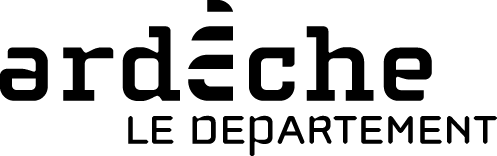 RECUEIL INFORMATIONS PREOCUPANTESMAJEURS VULNERABLESInformations recueillies par : Nom Prénom : ……………………………………………Fonction : ……………………………………………………Date : ………………………………   Heure : ……………………….□ Appel téléphonique□ Entretien physiqueSIGNALANT :□ Anonyme□ Interlocuteur connu →Nom : ……………………………………. Prénom : …………………………………Adresse : …………………………………………………………………………………………………………………………………………………………………………………………………………………………Téléphone : ………………………………………. Mail : …………………………………………Peut-on la rappeler pour informations complémentaires ?  □ OUI □ NON Lien avec la personne en danger : …………………………………………………………………PERSONNE CONCERNEE PAR LE SIGNALEMENT :Nom : ………………………………………………   Prénom : ………………………………Sexe : ……………………………………………….  Age : ……………………………………Adresse : …………………………………………………………………………………………………………………………………………………………………………………………………………………………Téléphone : ……………………………………….Par qui la personne est-elle mise en danger ? □ Elle-même□ Autres →Nom : …………………………  Prénom : ………………… Lien avec la personne : ………………….Adresse : ………………………………………………………………………………………………………………………………………………………………………………………………………………CONTENU DU SIGNALEMENTPréciser Qui ? Quoi ? Où ? Quand ?Faits isolés ou répétésAttention aux interprétations